14 октября 2022 года в 10.00 часов в зале заседаний администрации Богучарского муниципального района прошло заседание комиссии по проведению конкурса для формирования кадрового резерва на высшие, главные и ведущие должности муниципальной службы администрации Богучарского муниципального района. Заседание конкурсной комиссии открывала и вела Самодурова Н.А, заместитель главы администрации Богучарского муниципального района – руководитель аппарата администрации района, заместитель председателя конкурсной комиссии.В ходе заседания были рассмотрены 4 вопроса повестки дня:1. О допуске участников конкурса по  формированию кадрового резерва на высшие, главные и ведущие должности муниципальной службы администрации Богучарского муниципального района к собеседованию. 2. Проведение собеседования с участниками конкурса по формированию кадрового резерва администрации Богучарского муниципального района на высшие должности муниципальной службы.3. Проведение собеседования с участниками конкурса по формированию кадрового резерва администрации Богучарского муниципального района на главные должности муниципальной службы (руководитель отдела с правом юридического лица).          4. Проведение собеседования с участниками конкурса по формированию кадрового резерва администрации Богучарского муниципального района на ведущие должности муниципальной службы.Конкурсантов, подавших заявления на вышеперечисленные должности, приглашали на собеседование по одному. Членами конкурсной комиссии участникам задавались вопросы, и в ходе собеседования выяснялся уровень их подготовки для включения в кадровый резерв на соответствующие должности. По результатам собеседования в администрации Богучарского муниципального района сформирован кадровый резерв на высшие, главные и ведущие группы должностей администрации Богучарского муниципального района.   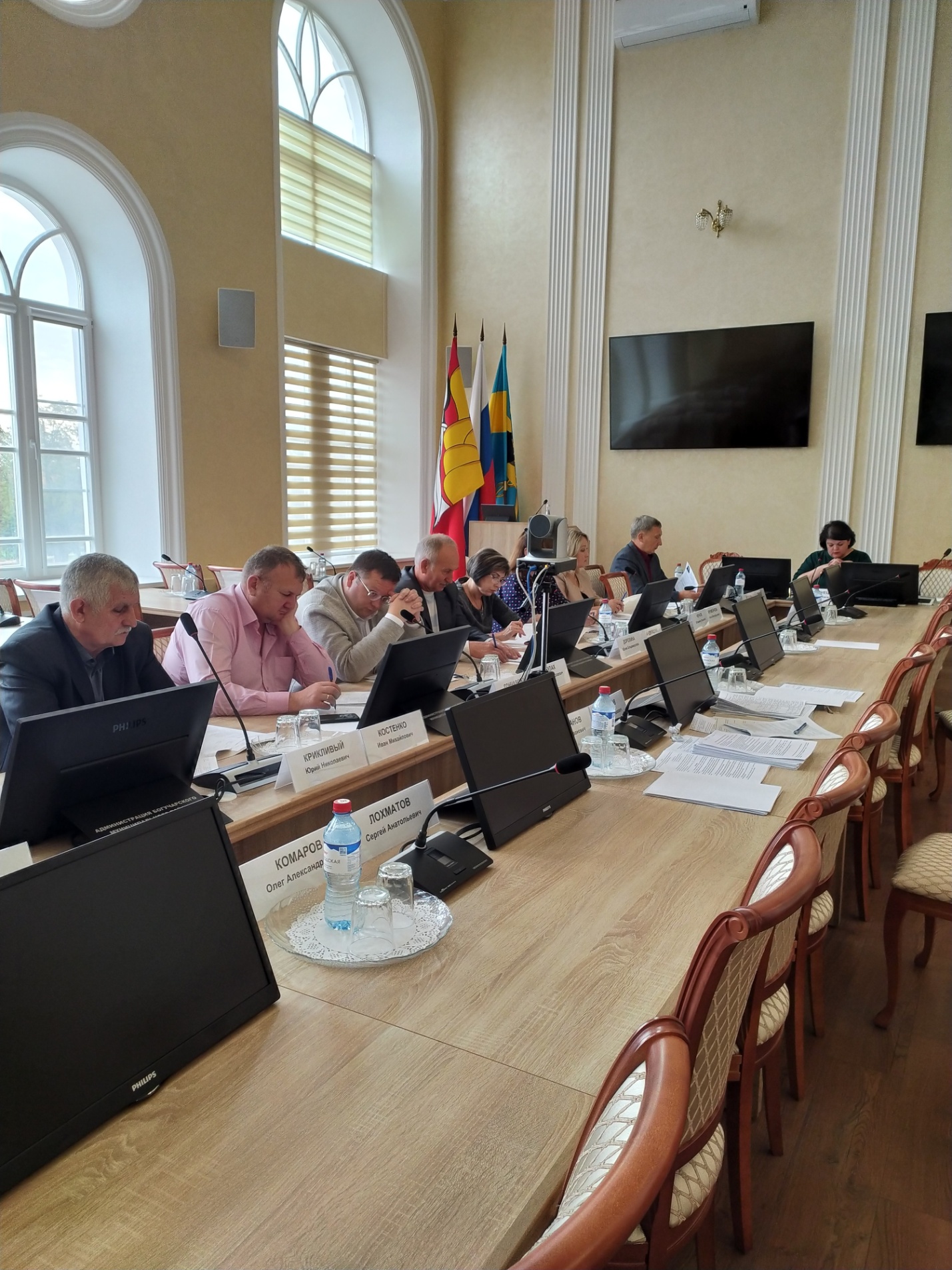 